        Okresní výbor KSČM a středisko KSČM Ústí nad Orlicí 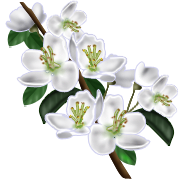 Vás srdečně zvou na V ÚTERÝ 1. KVĚTNA 2018 OD 10.00 HODINna ploše za budovou OV KSČM Ústí nad Orlicí.K poslechu zahraje JABLONSKÁ MUZIKA pod vedením kapelníka Jiřího Dolečka  a uměleckého vedoucího Romana Gruse se zpěváky Hanou Duškovou                   a Milošem Dytrichem.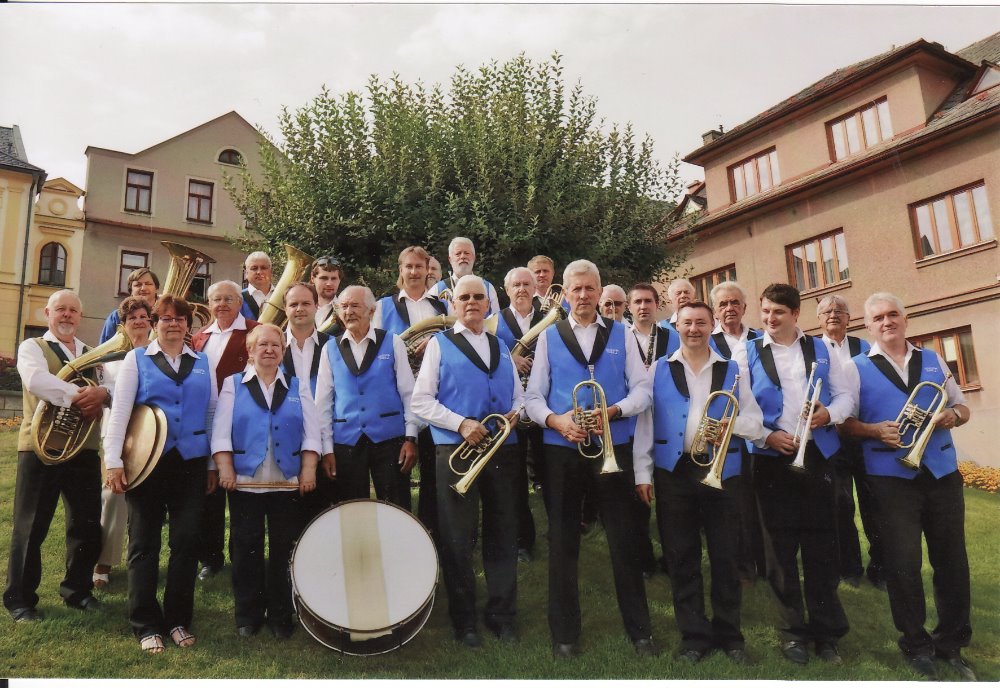 V Rudolticích se uskuteční od 14.00 hodin v kulturním domě PRVOMÁJOVÁ VESELICE.  K tanci i poslechu hraje Studio MIX.